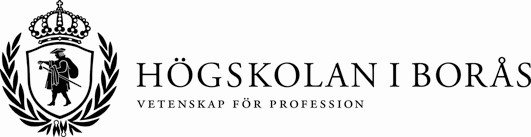 ProgramrapportProgrammets namn:Specialistsjuksksöterskeutbildning med inriktning mot distriktssköterskaLadokkod:Halvfart, programbenämning: VDISTLadokkod: VDIST 18hHelfart, programbenämning: GDIST Ladokkod: GDIST19hAntal högskolepoäng:75 hpÅrskullHalvfart VDIST: ht 18-ht 20Helfart GDIST: ht 19-ht 20Programansvarig:F.o.m 201116 Maria LundvallProgramansvarig:F.o.m 201116 Maria LundvallSvarsfrekvens i studentvärderingen, med kommentarerUtvärderingen har distribuerats i examenskursen som är sista kurs i programmet och har besvarats av   9(30) (30%). Muntliga och skriftliga påminnelser.Analys av:Studenternas möjlighet till ansvar och delaktighet Frågorna beskriver i vilken grad studenterna genom utbildningen har: I vilken grad har du genom utbildningen blivit medveten om ditt ledningsansvar för omvårdnad? I vilken grad har utbildningen bidragit till att du utvecklat din förmåga att förstå andra människor?I vilken grad har du genom utbildningen förberetts på att möta människor med olika sociala, ekonomiska och kulturella bakgrund?I vilken grad har utbildningen ökat din medvetenhet om betydelsen av mänskliga rättigheter?I vilken grad har utbildningen tränat dig att arbeta på ett sätt som gynnar hållbar utveckling?Svaren från studenterna har varierat från Instämmer delvis till instämmer i hög grad med en tyngdpunkt instämmer i hög grad, medelvärde för siffersvar 4,3 (1 instämmer i låg grad – 5 instämmer i hög grad).Lärarlagets analys och utvärdering av programmetUtifrån lärarlagets analys upplever studenterna att programmet är krävande och intensivt men inom rimlig nivå. Då det är självstudier till hög grad behöver studenterna vara motiverade. Kurserna i programmet upplevs intressanta och givande vilket motiverar studenterna till eget ansvar och delaktighet i sitt lärande. De moment i programmet där studenterna får möjlighet att lära sig av varandra upplevs extra positivt. Genom att resonera och reflektera tillsammans med kurskamrater upplevs en djupare förståelse och att inlärningen blir som bäst. Det finns behov av att utveckla distriktssköterskans ledningsansvar för omvårdnad samt förbereda studenterna för att möta människors olika sociala, ekonomiska och kulturella bakgrund. Lärarlaget för programmet ser att områden som kan ge en ökad medvetenhet och förmågor är; våld i nära relationer (utifrån olika perspektiv) samt fördjupa kunskapen för vårdvetenskaplig teoribildning relaterat till distriktssköterskans specifika omvårdnad. Sambanden mellan programmets kurser samt mellan examensmål, lärandemål undervisningsformer och examinationerFrågorna beskriver i vilken grad studenterna genom utbildningen har:I vilken grad har bedömningar av examinationsuppgifter i utbildningen utformats så att du fått möjlighet att utveckla dina kunskaper inför din framtida yrkesfunktion?I vilken grad har utbildningen möjliggjort för dig att förvärva tillräckliga kunskaper för att kunna bedöma patienters medicinska tillstånd?I vilken grad har utbildningen lärt dig att dokumentera dina iakttagelser?I vilken grad har utbildningen förberett dig inför att arbeta i komplexa situationer?I vilken grad har utbildningen gett dig verktyg att kunna prioritera i ditt arbete?Svaren från studenterna har varierat från Instämmer delvis till instämmer i hög grad med en tyngdpunkt instämmer i hög grad, medelvärde för siffersvar 4,26 (1 instämmer i låg grad – 5 instämmer i hög grad).Lärarlagets analys och utvärdering av programmetLärarlagets analys är att litteratur, lärandemål, aktiviteter och examinationer hänger ihop och har en progression genom utbildningen. Examensarbetet upplevs positivt av studenterna, dock beskriver halvfartsstudenterna att tiden mellan att de går metodkursen och att de sedan skriver examensarbete är lång och risken är att metodkunskapen är minskad. Distriktsköterskans profession behöver också bli tydligare i vissa examensarbeten.Lärarlagets bedömning är att fortsätta utveckla pedagogiken och didaktiken så att studenterna utvecklas i sin blivande profession. Genom att efterfråga professionsperspektiv i examinationer kan studenterna redan innan examensarbetet vänjas vid att reflektera utifrån det. Samt ses ett behov av att utveckla områden som ex psykisk ohälsa hos unga och sårvård för att utveckla kunskaper inför studenternas framtida yrkesfunktion.Forskningsanknytning i programmetFrågorna beskriver i vilken grad studenterna genom utbildningen har:I vilken grad har utbildningen gett dig redskap för att hålla dig uppdaterad om aktuell forskning inom ditt yrkesområde?I vilken grad har utbildningen gett dig redskap för att delta i förändringsarbete?Svaren från studenterna har varierat från Instämmer delvis till instämmer i hög grad med en tyngdpunkt i hög grad, medelvärde för siffersvar 4,27 (1 instämmer i låg grad – 5 instämmer i hög grad).Lärarlagets analys och utvärdering av programmetLärarlagets analys är att forskning finns anknuten till lärandemål och en progression syns i utbildningen.  Olika moment i kurserna har skapat intresse för vetenskapligt förhållningssätt. Lärarlagets bedömning är att fortsätta att utveckla pedagogiken på ett sådant sätt att forskning naturligt kommer in i de olika kurserna med koppling till yrkesområdet. Programmets resurser och hur dessa har använtsHur lärartid och lärarkompetens har fördelats i programmetVissa kurser samläses mellan GDIST 19h och VDIST 20h och vissa kurser samläses med andra specilistutbildningar. Det går därför inte att redovisa antal timmar specifikt för varje kurs. Nedan följer en sammanställning av resursfördelningen inom ramen för varje kurs. Specialistsjuksköterskans vårdande och folkhälsoarbete, 5hp                                                  300 tim fördelat på ca 200 timmar adjunkt och 55 timmar lektorAllmänmedicin innefattande allmän och speciell farmakologi, 15 hp                                      650 tim fördelat på 48 timmar externa föreläsare (läkare, apotekare) 360 timmar adjunkt, 177 timmar doktorand och 70 timmar timlärareFamiljehälsovård med inriktning mot barnhälsovård och elevhälsovård, 12,5hp                     330 tim fördelat på 4 timmar lektor, 150 timmar adjunkt, 150 timmar doktorand och 26 timmar timlärareLedarskap och förbättringsarbete, 5hp                                                                                   180 tim fördelat på 70 timmar adjunkt, 50 timmar doktorand, 50 timmar lektor och 10 timmar timlärareFamiljehälsovård med inriktning mot vuxna och äldre inkl. förskrivning av förbrukningsartiklar och tekniska hjälpmedel, 15hp                                                            400 tim  fördelat på 160 timmar adjunkt, 9 timmar lektor, 60 timmar KTV sjuksköterska och 170 timmar timlärareForskningsmetoder inom klinisk vårdforskning, kvalitativa metoder, 7,5hp                        190-270 tim  (skiljer sig mellan vilken termin studenterna läste kursen) samtliga lärare är antingen doktorander eller disputerade (lektor, docent, professor)                                Forskningsmetoder inom klinisk vårdforskning, kvantitativa metoder, 7,5hp                     120-140 tim   (skiljer sig mellan vilken termin studenterna läste kursen) samtliga lärare är antingen doktorander eller disputerade (lektor, docent, professor)                                                              Examensarbete med inriktning mot distriktssköterskans arbete, 15 hp                               520 tim (skiljer sig mellan vilken termin studenterna läste kursen) samtliga lärare är antingen doktorander eller disputerade (lektor, docent, professor)                                                                 I programmet ingår lärare av olika akademiska examen såsom adjunkter, lektorer, docenter och professorer vilka har fördelats över kurserna. I de olika kurserna tillkommer även externa föreläsare med expertkunskap inom olika områdena som bearbetas i kurserna för att hålla/säkerställa en hög nivå på undervisningen som exempelvis yrkesverksamma från olika verksamheter inom hälso-och sjukvård, kommunal vård och apotek. Kurserna Specialistsjuksköterskans vårdande och folkhälsoarbete, Ledarskap och förbättringsarbete, Forskningsmetoder inom klinisk vårdforskning, kvalitativa metoder, Forskningsmetoder inom klinisk vårdforskning, kvantitativa metoder samläses med flera olika specialistutbildningar. Kursen Familjehälsovård med inriktning mot barnhälsovård och elevhälsovård samläses med specialistsjuksköterske-programmet med inriktning mot hälso- och sjukvård för barn och ungdomar.Studentgruppernas genomströmning, betyg/resultat och avhoppProgramstart: 2019 Ht (helfart)Programstart: 2018 Ht (halvfart) Programmets användbarhet och förberedelse för ett föränderligt arbetslivFrågorna beskriver hur väl stämmer följande påstående:Genom min utbildning känner jag mig väl förberedd för att klara mitt omvårdnadsarbete?Verksamhetsförlagda utbildningen gav mig möjlighet att träna kliniska färdigheter så att jag kände mig säker inför framtida arbetsuppgifter?I vilken grad har examinationsuppgifterna utformats så att du kan utveckla dina kunskaper inför din framtida yrkesfunktion?Svaren från studenterna har varierat från Instämmer delvis och instämmer helt med tyngdpunkt till instämmer helt, medelvärde för siffersvar 4,44 (1 instämmer inte alls – 5 instämmer helt).Frågorna beskriver även i vilken grad studenterna genom utbildningen har:förberett dig att agera i akuta situationer?förberett dig att fatta beslut i akuta situationer?utvecklat din förmåga att analysera i ditt framtida arbete?Svaren från studenterna har varierat från Instämmer delvis till instämmer i hög grad med en tyngdpunkt instämmer i hög grad, medelvärde för siffersvar 4,29 (1 instämmer inte alls – 5 instämmer helt).Lärarlagets analys och utvärdering av programmetLärarlagets analys visar att programmets kurser ger en god grund för kommande yrkesprofession. Likaså finns förutsättningar i programmet för studenterna att utveckla förmågan att analysera och lösa komplexa situationer som kan uppstå i arbetet. Exempelvis sker simulering i KTC (kliniskt tränings center), som ger tillfälle att träna på färdigheter och olika bedömningar relaterat till blivande yrkesprofessionen. Lärarlaget ser att det finns områden som kan utvecklas för att ytterligare utveckla studenternas förberedelse i sin kommande yrkesprofession. I kursen Allmänmedicin innefattande allmän och speciell farmakologi skulle detta kunna ske via simulering på KTC (kliniskt tränings center) för att utveckla hur studenten bedömer, agerar och fattar beslut i olika situationer relaterat till medicinska bedömningar samt hälsofrämjande och förebyggande arbete. Andra områden som skulle kunna utvecklas via KTC är att träna studenterna i samtal med patienter i alla åldrar, träna på svåra samtal, samtal om våld, samtal om död, samtal med utgångspunkt i lyssnandet på patientens berättelse. Lärarlaget ser även att det kan behövas en översyn över möjligheter för mer VFU (verksamhetsförlagd utbildning) och i vilken mån studenter kan vara med och påverka VFU placeringar samt behöver rutiner inför val av VFU ses över.Sammanfattning och övriga kommentarerSammanfattning från områden ovan i punktform:Progression ses i utbildningens kurser vilket ger en ökad kompetens inom distriktssköterskans kompetensområde.Litteratur, aktiviteter (seminarier, föreläsningar) och examinationsformer är relaterade till lärandemålen vilket ger förutsättningar för studenterna att vara väl förberedda för att klara arbete inom vård och omsorg.I programmet ges förutsättningar för ett kritiskt tänkande vilket ger ett ökat vetenskapligt förhållningssätt för att utveckla den evidensbaserade omvårdnaden.Eventuella förslag till förändringarFortsatt utveckling av utbildningen för att i möjligaste mån ges på distans (undantag KTC). Ge halvfartsstudenterna tidig info om examensarbetet och att de behöver uppdatera sig själva angående metod inför examensarbetet Fortsatt översyn av VFU- placeringar utan att riskera progressionen till specialistsjuksköterska.Se över möjligheterna att utöka hur studenten bedömer, agerar och fattar beslut genom KTC moment. Fortsatt utveckling av vårdvetenskapliga förhållningssätt i distriktsköterskan specifika omvårdnadsarbete.Programansvarig:F.om 201116 Maria Lundvall